Southwark Cathedral SleepOut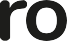 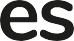 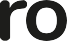 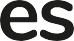 Young People (aged 7-17) Booking and Consent FormLoco Parentis – Parent / Legal Guardian Consent*Please note that this should only be signed by the Parent / Guardian if they are entrusting their child / young person into the care of someone acting in Locus Parentis on the evening of the SleepOut, eg youth worker, teacher, family friendMedia Consent*Please note that there is likely to be filming on the night of the SleepOutFull NameDOBAge in Nov ‘23AddressAddressAddressPhonePhoneEmailFull NameDOBAddressAddressAddressPhonePhoneEmailRelationship to the child / young personRelationship to the child / young personRelationship to the child / young personRelationship to the child / young personFull NameDOBAddressAddressAddressPhonePhoneEmailRelationship to the child / young personRelationship to the child / young personRelationship to the child / young personRelationship to the child / young personFull NameDOBAddressAddressAddressPhonePhoneEmailRelationship to the child / young personRelationship to the child / young personRelationship to the child / young personRelationship to the child / young personDoes your child have any known medical conditions that could affect participation in the event (including mental health)?Yes No Please SpecifyDoes your child have any known allergies?Yes No Please SpecifyIs your child currently taking any medication / receiving medical treatment?Yes No Please SpecifyIs assistance required in taking the above medication?Yes No Please SpecifyCan pain relief medication be given if necessary?Yes No Please SpecifyI consent to the person above named in Part 2 of this document acting in loco parentis for the duration of the SleepOut.I consent to the person above named in Part 2 of this document acting in loco parentis for the duration of the SleepOut.I consent to the person above named in Part 2 of this document acting in loco parentis for the duration of the SleepOut.I consent to the person above named in Part 2 of this document acting in loco parentis for the duration of the SleepOut.SignatureNameDateI consent to photos / videos / sound recordings / live footage of my child being used for internal and external publicity purposes, and / or for the use of broadcast and print mediaI consent to photos / videos / sound recordings / live footage of my child being used for internal and external publicity purposes, and / or for the use of broadcast and print mediaI consent to photos / videos / sound recordings / live footage of my child being used for internal and external publicity purposes, and / or for the use of broadcast and print mediaI consent to photos / videos / sound recordings / live footage of my child being used for internal and external publicity purposes, and / or for the use of broadcast and print mediaSignatureNameDateI wish to take part in the SleepOut, and agree to:Follow instructions by the organisers of the eventAct responsibly during the SleepOut, including sleeping in emergency provision instead of outside if the severe weather protocol is activatedI agree to entrust my care to my parent / guardian / person acting in loco parentisHand in my donations at agreed datesI wish to take part in the SleepOut, and agree to:Follow instructions by the organisers of the eventAct responsibly during the SleepOut, including sleeping in emergency provision instead of outside if the severe weather protocol is activatedI agree to entrust my care to my parent / guardian / person acting in loco parentisHand in my donations at agreed datesI wish to take part in the SleepOut, and agree to:Follow instructions by the organisers of the eventAct responsibly during the SleepOut, including sleeping in emergency provision instead of outside if the severe weather protocol is activatedI agree to entrust my care to my parent / guardian / person acting in loco parentisHand in my donations at agreed datesI wish to take part in the SleepOut, and agree to:Follow instructions by the organisers of the eventAct responsibly during the SleepOut, including sleeping in emergency provision instead of outside if the severe weather protocol is activatedI agree to entrust my care to my parent / guardian / person acting in loco parentisHand in my donations at agreed datesSignature (Young Person)Name (Young Person)DateSignature (Parent / Guardian)Name (Parent / Guardian)Date